ЗАЯВКА НА УЧАСТИЕ В ДЕЛОВОЙ ПРОГРАММЕ 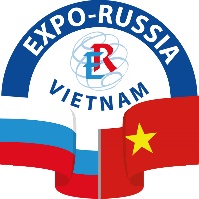 ВЫСТАВКИ «EXPO-RUSSIA VIETNAM 2022» И 4-го РОССИЙСКО-ВЬЕТНАМСКОГО МЕЖРЕГИОНАЛЬНОГО БИЗНЕС-ФОРУМА 7 – 9 декабря 2022 г.Вьетнам, ХанойНазвание компании _____________________________________________*Обязательно приложить фото докладчика анфас с названием файла по образцу «ФИО компания».Просим направлять заявки ответственному менеджеру или на Info@zarubezhexpo.ruОргкомитет АО «Зарубеж-Экспо»+7-495-721-32-36,www.zarubezhexpo.ru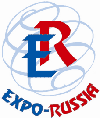 МероприятиеВремя, залУкажите: с докладом/ без доклада, ФИО докладчика, тема доклада*7 декабря 20227 декабря 20227 декабря 2022Открытие бизнес-форума «Перспективы расширения экономического сотрудничества России с Вьетнамом и другими странами Юго-Восточной Азии на межрегиональном уровне» 10:00Круглый стол по сотрудничеству в области медицины и здравоохранении15:30-17:308 декабря 20228 декабря 20228 декабря 2022Круглый стол по сотрудничеству в строительстве и архитектуре10:00-11:30Круглый стол по сотрудничеству в энергетике13:30-15:00Круглый стол по сотрудничеству в сельском хозяйстве15:00-17:009 декабря 20229 декабря 20229 декабря 2022Круглый стол  по сотрудничеству в сфере образования и науки13:00-15:00